№ п/пНаименование товараЕд. изм.Кол-воТехнические, функциональные характеристикиТехнические, функциональные характеристикиТехнические, функциональные характеристики№ п/пНаименование товараЕд. изм.Кол-воПоказатель (наименование комплектующего, технического параметра и т.п.)Показатель (наименование комплектующего, технического параметра и т.п.)Описание, значение1.Паровозик с горкой  ИО-02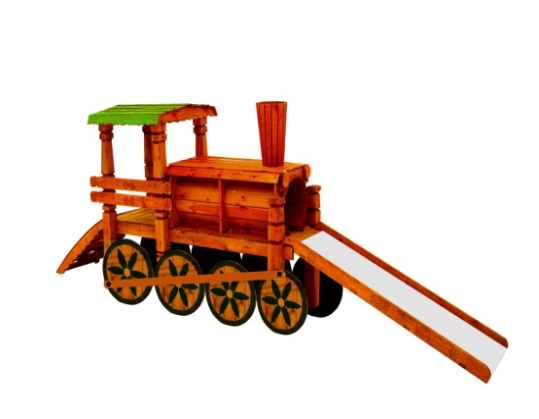 Шт. 11.Паровозик с горкой  ИО-02Шт. 1Высота (мм) Высота (мм) 12001.Паровозик с горкой  ИО-02Шт. 1Длина (мм)Длина (мм)16001.Паровозик с горкой  ИО-02Шт. 1Ширина (мм)Ширина (мм)7001.Паровозик с горкой  ИО-02Шт. 1Применяемые материалыПрименяемые материалыПрименяемые материалы1.Паровозик с горкой  ИО-02Шт. 1Столбы В кол-ве 8шт., выполнены из бруса естественной влажности сечением 150*150мм. с геометрической резьбой по дереву. Нижняя часть столба покрыта битумной мастикой с последующим бетонированием.В кол-ве 8шт., выполнены из бруса естественной влажности сечением 150*150мм. с геометрической резьбой по дереву. Нижняя часть столба покрыта битумной мастикой с последующим бетонированием.1.Паровозик с горкой  ИО-02Шт. 1Лаз-труба В кол-ве 1шт., выполнена из доски естественной влажности с покрытием антисептиком «Акватекс»В кол-ве 1шт., выполнена из доски естественной влажности с покрытием антисептиком «Акватекс»1.Паровозик с горкой  ИО-02Шт. 1Крыша В кол-ве 1шт., выполнена из доски естественной влажности с покрытием антисептиком «Акватекс» цвет еловая зелень.В кол-ве 1шт., выполнена из доски естественной влажности с покрытием антисептиком «Акватекс» цвет еловая зелень.1.Паровозик с горкой  ИО-02Шт. 1Горка-скат В кол-ве 1шт., выполнен из доски сосновых пород  и укрыта цельным листом из нержавеющей сталиВ кол-ве 1шт., выполнен из доски сосновых пород  и укрыта цельным листом из нержавеющей стали1.Паровозик с горкой  ИО-02Шт. 1Наклонный лаз В кол-ве 1 шт., выполнен из доски естественной влажности с прорезями для рук и ног с покрытием антисептиком «Акватекс»В кол-ве 1 шт., выполнен из доски естественной влажности с прорезями для рук и ног с покрытием антисептиком «Акватекс»1.Паровозик с горкой  ИО-02Шт. 1ПолыВ кол-ве 1 шт., выполнены  из доски естественной влажности с покрытием антисептиком  "Акватекс"В кол-ве 1 шт., выполнены  из доски естественной влажности с покрытием антисептиком  "Акватекс"1.Паровозик с горкой  ИО-02Шт. 1КолесаВ кол-ве 8шт, выполнены из фанеры толщиной 12-15мм. (доска естественной влажности) с покраской антисептиком «Акватекс» с декоративным рисунком акриловой кнраской. В кол-ве 8шт, выполнены из фанеры толщиной 12-15мм. (доска естественной влажности) с покраской антисептиком «Акватекс» с декоративным рисунком акриловой кнраской. 1.Паровозик с горкой  ИО-02Шт. 1ЛестницаВ кол-ве 1шт., выполнена  из доски естественной влажности с покрытием антисептиком "Акватекс"В кол-ве 1шт., выполнена  из доски естественной влажности с покрытием антисептиком "Акватекс"1.Паровозик с горкой  ИО-02Шт. 1Перила лестницыВ кол-ве 2шт., выполнены из из доски естественной влажности с покрытием антисептиком "Акватекс"В кол-ве 2шт., выполнены из из доски естественной влажности с покрытием антисептиком "Акватекс"1.Паровозик с горкой  ИО-02Шт. 1Боковые ограждения В кол-ве 2 шт. Выполнены из доски естественной влажности  с декоративной резьбой по дереву, с покрытием антисептиком "Акватекс"В кол-ве 2 шт. Выполнены из доски естественной влажности  с декоративной резьбой по дереву, с покрытием антисептиком "Акватекс"1.Паровозик с горкой  ИО-02Шт. 1МатериалыДеревянный брус и доска естественной влажности тщательно отшлифован со всех сторон и покрашен в заводских условиях антисептиком "Акватекс, акриловая краска, конструкция собирается на саморезы по дереву. ГОСТ Р 52169-2012  Деревянный брус и доска естественной влажности тщательно отшлифован со всех сторон и покрашен в заводских условиях антисептиком "Акватекс, акриловая краска, конструкция собирается на саморезы по дереву. ГОСТ Р 52169-2012  